Приложение к служебной записке от____________ № ____________Вход в личный кабинет сервиса «Школьное питание».Войдите на сайт екатеринбург.рф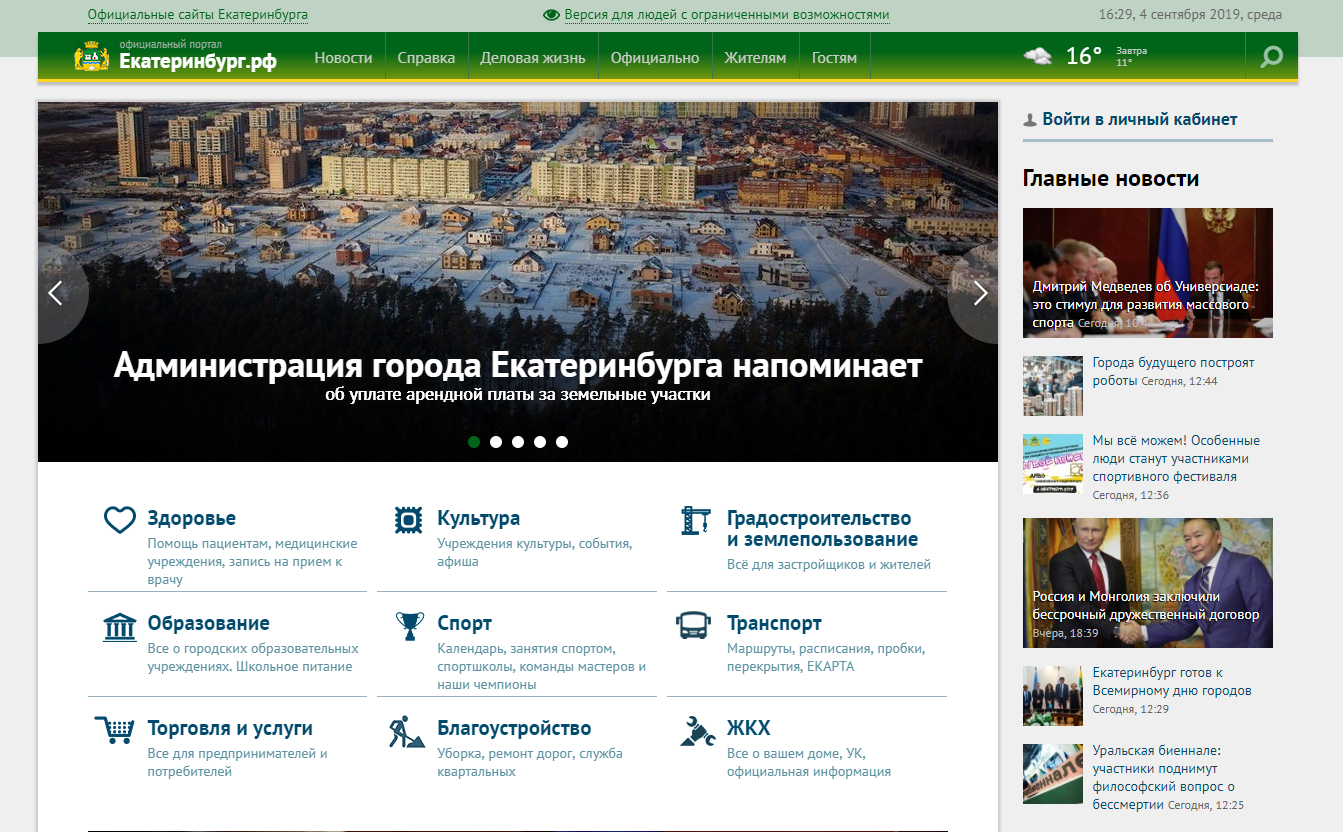 Нажмите «Войти в личный кабинет».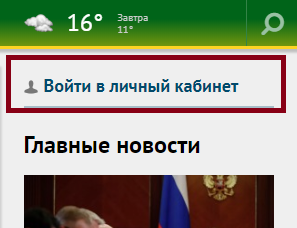 Нажмите «Войти».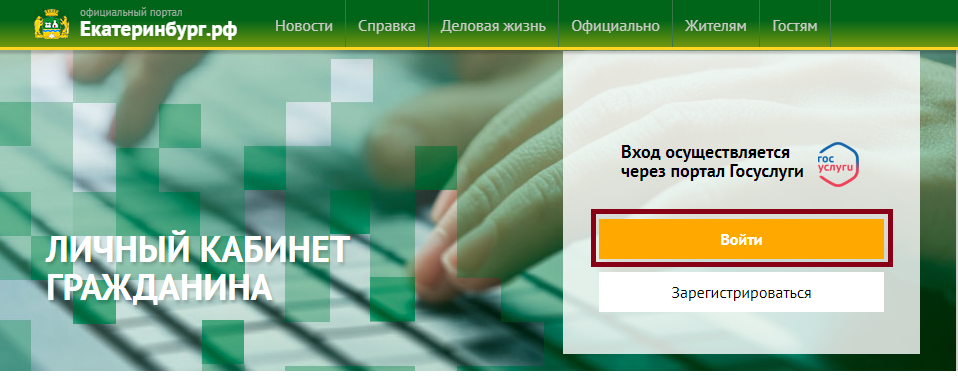 Осуществить вход на сайте через ЕСИА: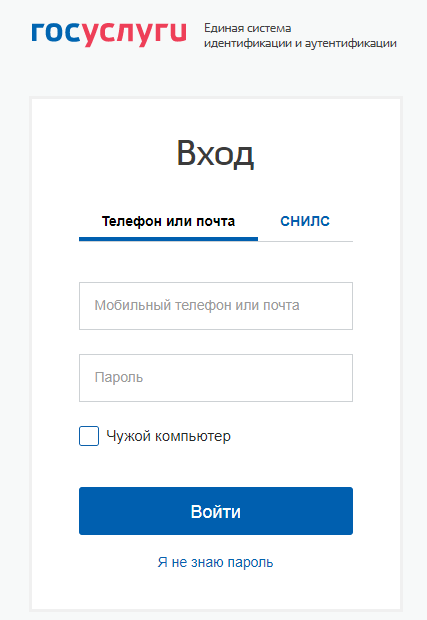 В личном кабинете гражданина выберите раздел «Школьное питание».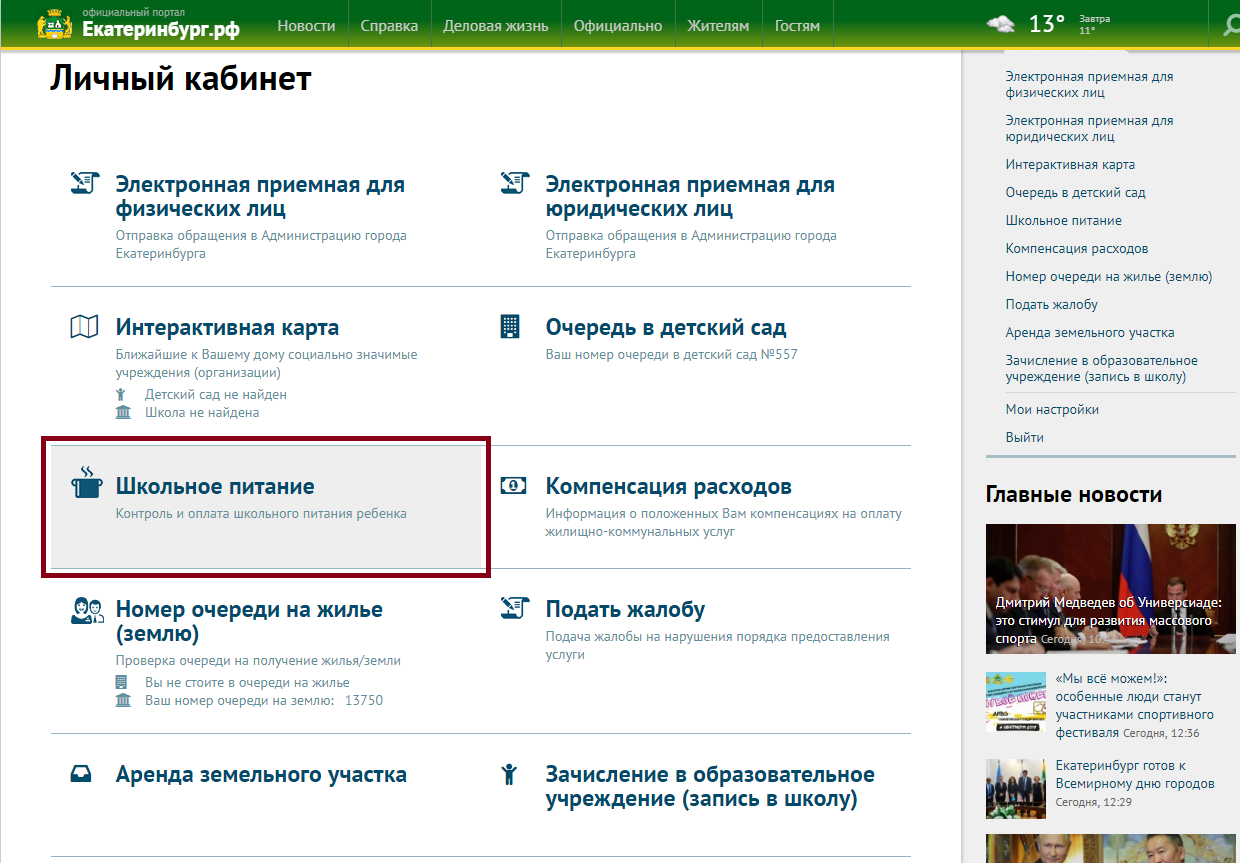 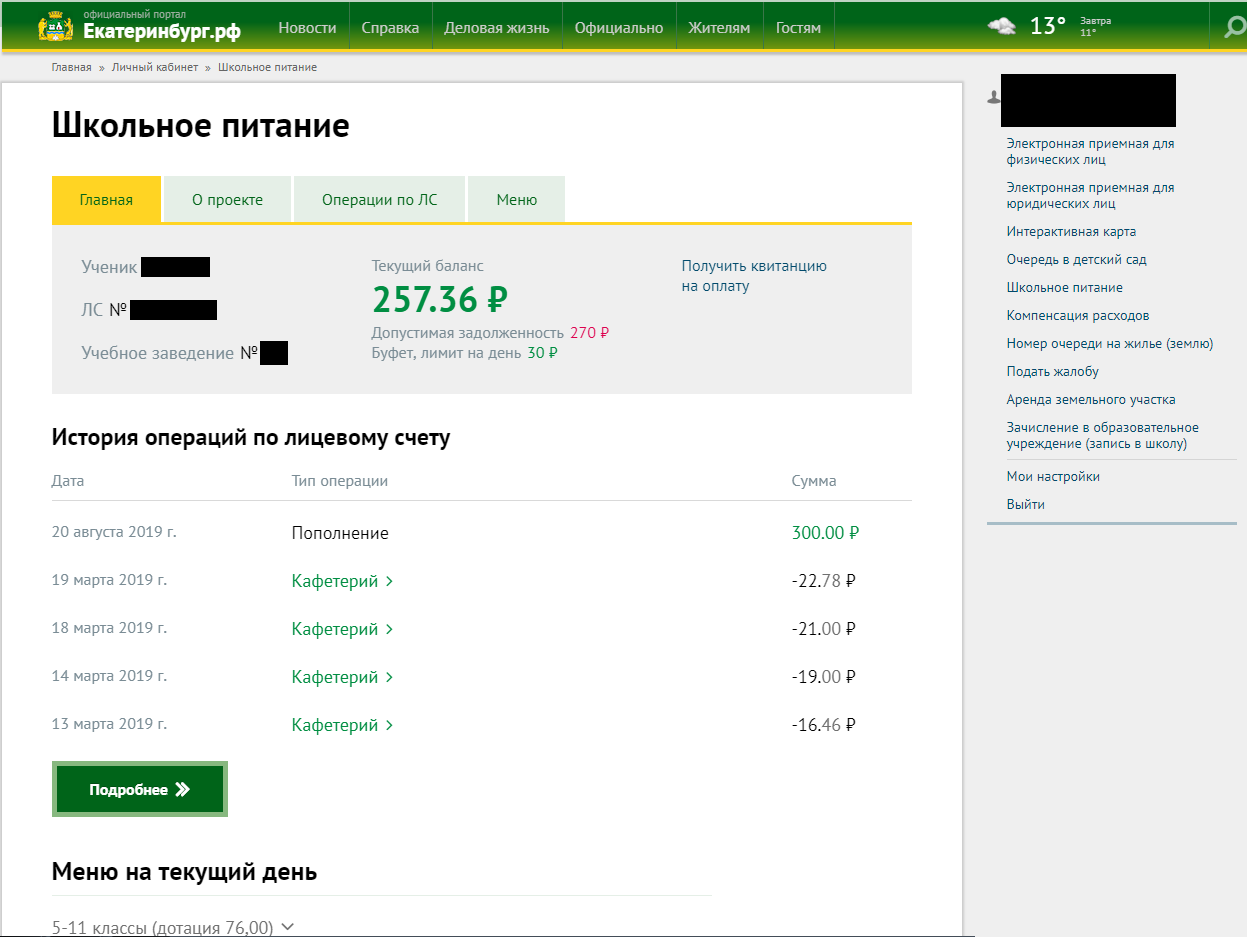 Если данные не отображаются, следует обратиться к диспетчеру по питанию в учебное заведение, для внесения своего СНИЛС в информационную систему.